New Provider Application for On-Plan TEC funding 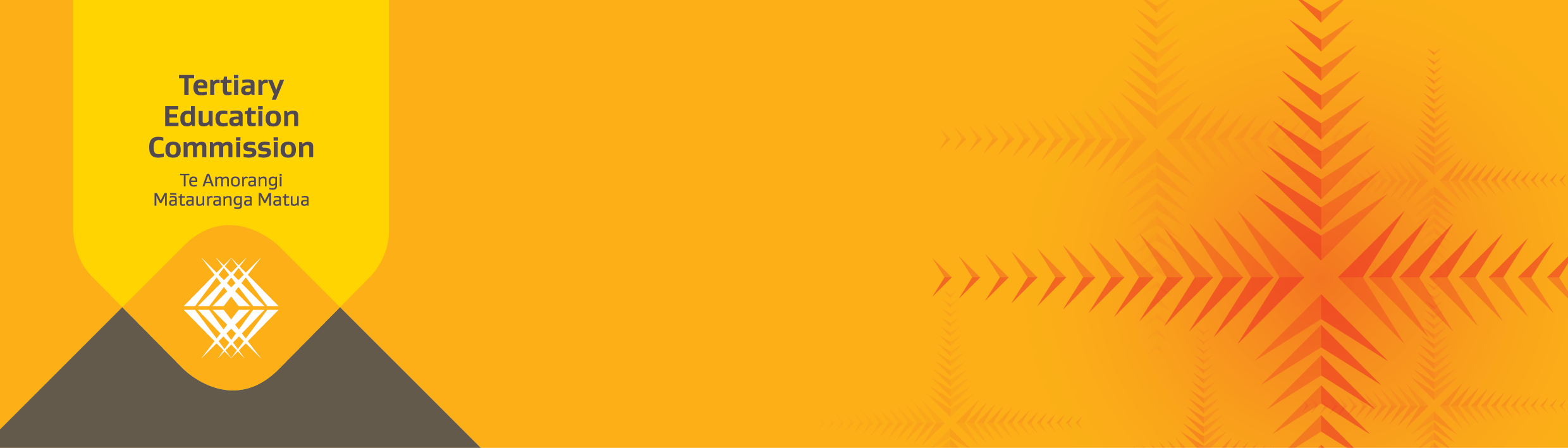 Application form for organisations wishing to apply for On-Plan TEC funding for the first time. New ProvidersThis application form is for Private Training Establishments, Community Education Providers and Rural Education Activities Programme providers that do not currently receive On-Plan TEC funding, but wish to apply for it. This form applies to On-Plan funds only. On-Plan funds are funds that are approved as part of an investment plan.A provider is considered “new” when they do not currently receive On-Plan TEC funding or have not received any On-Plan funding from TEC in the past 12 months, even if they receive other types of TEC funding. Help and SupportWe encourage you to contact us to discuss your proposal before completing the application form, at:Email: customerservice@tec.govt.nzFree Phone: 0800 601 301Phone: +64 4 462 5201Submitting your applicationThen please complete Parts 1 to 5 of this application form and associated attachments, and return them to customerservice@tec.govt.nz with the subject line:  New Provider - <Name of provider> I already receive TEC funding for other On-Plan FundsIf your organisation is currently funded by the TEC through an investment plan and wishes to be considered for new or additional funding, please instead use the ’Request for Additional Funding’ application form in the Investment Toolkit section of the TEC website under the “templates for developing and submitting your plan” heading.TimeframesWe have one main funding round each year for our on-plan funds, with applications closing in July and funding commencing in January the following year. You can request funding outside of this timeframe but we recommend you apply for funding as part of the annual funding round to ensure your application is considered at a time when most of our funding is allocated. The Investment Round Timeline on our website has the submission dates for your application for funding for the On-Plan Funds. It also includes our timeframes for responding to your application. Application details for Off-Plan Funds vary, and are listed on the Fund Finder. Which Funds can you apply for?You can use this form to apply for the following Funds, which are On-Plan Funds:Student Achievement Component (SAC) at levels 1 and 2Student Achievement Component (SAC) at levels 3 and above Youth Guarantee (YG) Intensive Literacy and Numeracy (ILN)Intensive Literacy and Numeracy for Speakers of Other Languages (ILN ESOL)ESOL Refugee EnglishWorkplace Literacy and Numeracy (WLN) TEO-ledAdult and Community Education (ACE) in CommunitiesAdult and Community Education (ACE) in SchoolsOur website’s Fund Finder section explains each of these Funds. It has full information on eligibility, payments, monitoring and reporting.  In addition, the TEC funding conditions catalogue has further detail on the conditions that will apply if your application is successful. General requirementsWhen completing your application, we recommend that you also refer to the TEC website for information about each Fund and its reporting requirements. For most Funds, your organisation must be registered with the New Zealand Qualifications Authority (NZQA) as a Private Training Establishment (PTE). However, if you are only applying for ACE in Communities or ACE in Schools funding then you do not need to be a registered PTE. For SAC level 1 and 2, SAC level 3 and above, and Youth Guarantee funding, you may submit your funding application to us before receiving individual programme approvals from NZQA. If we approve funding, it will be from the date that NZQA approves your programme. If it takes longer than 6 months you will need to apply again. We may also reduce your initial allocation if meeting the requirements results in a delayed start to delivery.PTEs must have a NZQA External Evaluation and Review (EER) category rating of 1 or 2 at the time of application. One exception is for a newly registered PTE which has not yet been assigned an EER rating. Talk to us first if you have a Category 3 EER.Community Education Providers are not required to register with the NZQA and do not need an EER rating.For those funds where subcontracting is permitted, you must not subcontract any provision to a third party unless you have received approval from both NZQA and TEC.Completed application Checklist:Notes: * Indicates compulsory item Part One: Administrative InformationDeclarationThis part must be signed by the organisation’s Chief Executive, General Manager, or a designated authority on their behalf.Part Two: Financial InformationTo be considered for funding your organisation must meet our financial viability standards. Please read the requirements on the TEC website - https://www.tec.govt.nz/teo/working-with-teos/ptes/financial-viability/ You must have at least 12 months of strong financial performance to meet the standards, and achieve a risk rating of low or medium.If you are applying for annual funding of $50,000 or more, please complete and return the Calculating the prudential financial standards spreadsheet with your application form. If your total annual funding is less than $50,000 you are only required to complete a financial attestation once approved.Part Three: Investment Plan documentsAll new providers seeking On-Plan funding are required to provide the Strategic Intent section of an Investment Plan. Details of what we seek in your statement of Strategic Intent are on the Investment Toolkit section of the TEC website. You are also welcome to contact us at any time for guidance on what to include in the Strategic Intent document. If your application is approved, for most Funds you will then be asked to complete and return a Mix of Provision (MoP) file and an Educational Performance Indicator Commitments (EPIC) file before any payments are made. We will provide you with the templates and further information if you are approved funding.Part Four: Learner Success PlanYou are required to complete a Learner Success Plan if you are asking for $5 million or more per year. Guidance and the template is available on the Investment Toolkit section of the TEC website, at www.tec.govt.nz/funding/funding-and-performance/investment/investment-toolkit/ Part Five: Request for Funding (On-Plan Funds)Please use an Additional Funding Request form to provide the details of the courses you intend to provide, and the value of funding requested.  The forms also ask you to explain how your programmes will contribute to our strategic priorities, and to give evidence of demand from learners and/or employers.All new providers should use the Additional Funding Request form for PTEs, REAPs and CEPs from the Investment Toolkit section of the TEC website. Note, some sections in the form won’t be applicable – please complete all sections relating to: volume (EFTS, learner hours etc), value ($), funding rates, qualification/programme name, demand, alignment with our priorities, regional and TLA delivery information, and industry need/support.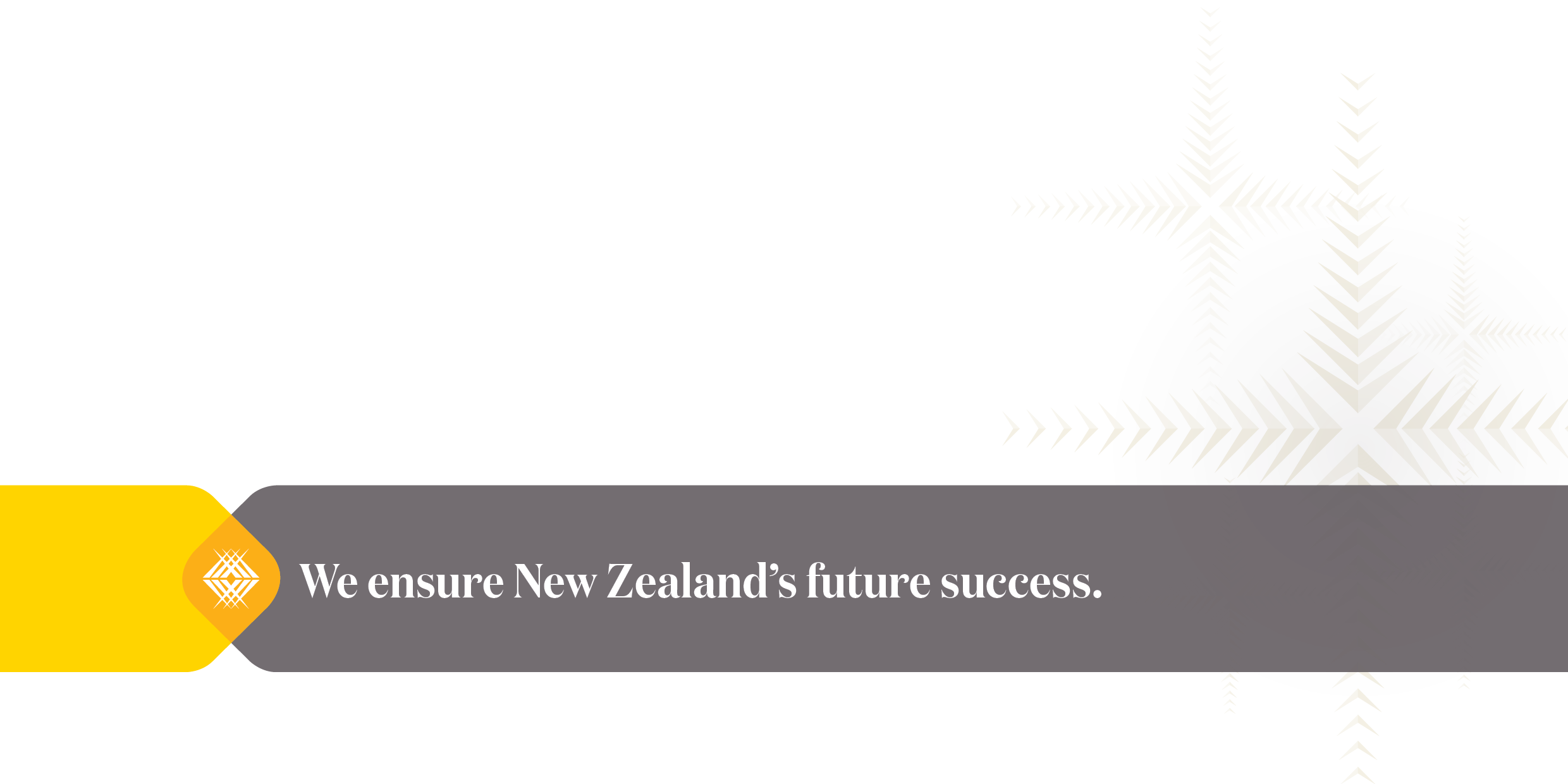 Which Funds are you applying for? Financial Viability – I have read and understood the financial viability requirements*Financial Standards - I have completed and attached the Calculating the prudential financial standards spreadsheetI have NZQA registrationMy EER rating is 1 or 2Community Education Provider – I have attached evidence of status as a legal entityInvestment Plan – I have completed and attached an Investment Plan – Strategic Intent* Learner Success Plan - I have completed and attached a Learner Success PlanAdditional Funding Request forms - I have completed and attached a Request for additional funding*Legal Name of OrganisationTrading name
(if different to legal name)Postal AddressPhysical AddressEDUMISNZBNProvider TypeExternal Evaluation Review (EER) – most recent(to be completed by registered PTEs, wananga, NZIST only)Chief Executive NameChief Executive PhoneChief Executive MobileChief Executive EmailLead contact person if different from CENameLead contact person if different from CERole / job titleLead contact person if different from CEPhoneLead contact person if different from CEMobileLead contact person if different from CEEmailLegal Entity StatusHow long have you been providing education services? What courses / programmes have you provided previously?What learner cohort do you currently support? Eg. international learners, domestic learners (please specify which specific domestic cohorts)Do you intent to subcontract any of the teaching or learner support activities?If yes, please describe your intentions.I declare that to the best of my knowledge the information given in all sections of this application is true and correct.Signature:                                                                                                                                      Date:Name:Role or position:FundApplying for fundStudent Achievement Component (SAC) at levels 1 and 2Student Achievement Component (SAC) at levels 3 and aboveYouth Guarantee (YG)Intensive Literacy and Numeracy (ILN)Intensive Literacy and Numeracy for Speakers of Other Languages (ILN ESOL)ESOL Refugee EnglishWorkplace Literacy and Numeracy (WLN) TEO-ledAdult and Community Education (ACE) in CommunitiesAdult and Community Education (ACE) in Schools